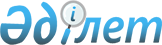 О внесении изменения в приказ Заместителя Премьер-Министра Республики Казахстан – Министра сельского хозяйства Республики Казахстан от 11 ноября 2016 года № 475 "Об утверждении Положения о Комитете по водным ресурсам Министерства сельского хозяйства Республики Казахстан"
					
			Утративший силу
			
			
		
					Приказ Заместителя Премьер-Министра Республики Казахстан - Министра сельского хозяйства Республики Казахстан от 7 февраля 2019 года № 55. Утратил силу приказом Министра сельского хозяйства Республики Казахстан от 1 марта 2019 года № 88.
      Сноска. Утратил силу приказом Министра сельского хозяйства РК от 01.03.2019 № 88.
      ПРИКАЗЫВАЮ:
      1. Внести в приказ Заместителя Премьер-Министра Республики Казахстан – Министра сельского хозяйства Республики Казахстан от 11 ноября 2016 года № 475 "Об утверждении Положения о Комитете по водным ресурсам Министерства сельского хозяйства Республики Казахстан" (опубликован 22 ноября 2016 года в информационно-правовой системе "Әділет") следующее изменение:
      В Положении о Комитете по водным ресурсам Министерства сельского хозяйства Республики Казахстан, утвержденного указанным приказом:
      пункт 52 исключить.
      2. Комитету по водным ресурсам Министерства сельского хозяйства Республики Казахстан в установленном законодательством порядке обеспечить:
      1) направление копии настоящего приказа в Республиканское государственное предприятие на праве хозяйственного ведения "Республиканский центр правовой информации" для включения в Эталонный контрольный банк нормативных правовых актов Республики Казахстан;
      2) размещение настоящего приказа на интернет-ресурсе Министерства сельского хозяйства Республики Казахстан;
      3) принятие иных мер, вытекающих из настоящего приказа.
      3. Контроль за исполнением настоящего приказа возложить на курирующего вице-министра сельского хозяйства Республики Казахстан.
      4. Настоящий приказ вводится в действие со дня его подписания.
					© 2012. РГП на ПХВ «Институт законодательства и правовой информации Республики Казахстан» Министерства юстиции Республики Казахстан
				
      Заместитель Премьер – Министра
Республики Казахстан – 
Министр сельского хозяйства
Республики Казахстан 

У. Шукеев
